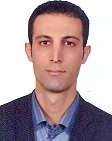 دانشیار دانشکده مهندسی متالورژی و مواد- دانشگاه تهرانمهدی ملکانریخته گریتلفن دفتر:  +98 (21)82084610پست الکترونیکی: mmalekan@ut.ac.irتحصیلاتP.H.D,1389,مهندسی مواد-شناسایی و انتخاب مواد فلزی,دانشگاه علم و صنعت ایران
M.S,1382,مهندسی مواد-شناسایی و انتخاب مواد فلزی,دانشگاه علم و صنعت ایران
کارشناسی,1380,مهندسی مواد-متالورژی صنعتی,دانشگاه تهران
زمینههای تخصصیو حرفهایسوابق کاري و فعالیت های اجراییرئیس دانشکده مهندسی متالورژی و مواد پردیس دانشکده های فنی-(1399-1402)
مدیر گروه فرآیندهای ساخت مواد-(1398-1400)
عضو کمیته ارزیابی کیفیت دانشکده مهندسی متالورژی و مواد-(1396-1397)
فعالیت های علمیمقالات- Hot deformation behavior analysis of as-cast CoCrFeNi high entropy alloy using Arrhenius-type and artificial neural network models. Karimzadeh Mehrdad, Malekan Mehdi, Mirzadeh Soltanpour Hamed, Saini N.., Li. L.. (2024)., INTERMETALLICS, 168(1), 108240.

- Data-driven machine learning prediction of flow curve and Newtonian to non-Newtonian flow regime transition in bulk metallic glasses within supercooled liquid region. Mohammad Pouria, Malekan Mehdi, Jalali Alireza (2024)., JOURNAL OF NON-CRYSTALLINE SOLIDS, 627(122839).

- Tailoring the microstructure and mechanical properties of LPSO-containing Mg–Ni cast alloy by yttrium addition. Mahmoud Kalayeh Parastoo, Asadi Amir Hossein, Mirzadeh Soltanpour Hamed, Malekan Mehdi, Emamy Massoud, Mahmuodi Reza (2024)., Journal of Materials Research and Technology-JMR&T, 28(1), 744-751.

- Microstructural investigation and creep behavior of long-term exposed directionally solidified GTD-111 nickel based superalloy. Ghorbani Hassan, Farhangi Hasan, Malekan Mehdi (2024)., MATERIALS SCIENCE AND ENGINEERING A-STRUCTURAL MATERIALS PROPERTIES MICROSTRUCTURE AND PROCESSING, 890(145811), 145811.

- Effects of grain boundaries on the biocompatibility of the pure magnesium. Fatehi Mojtaba, Bahmani Ahmad, Malekan Mehdi, Lotfpour Mehrab, Mehdinavaz Aghdam Rouhollah, Asl Zaeem Fatemeh, Bornay Zonoozi Soraya, Montazeri Arash (2024)., Journal of Materials Research and Technology-JMR&T, 28(-), 1121-1136.

- Nickel-aluminum bronze (NAB) alloy design under two-steps casting and submerged friction stir processing. Zangene Danial, Kayvandarian Fuad, Khodabakhshi Farzad, Malekan Mehdi, Hajovska Zuzana (2023)., MATERIALS SCIENCE AND ENGINEERING A-STRUCTURAL MATERIALS PROPERTIES MICROSTRUCTURE AND PROCESSING, 890(1).

- Microstructure and Mechanical Properties in Dissimilar Friction Stir Welding of 316 Stainless Steel to 4140 Steel. Malekan Ali, Malekan Mehdi, Banimostafa Arab Nasrolah, Bayat Tork Hossein (2023)., Journal of Ultrafine Grained and Nanostructured Materials, 56(2), 147-156.

- Tailoring the microstructure and mechanical properties of (CrMnFeCoNi)100-C  high-entropy alloys: Machine learning, experimental validation, and mathematical modeling. Zamani Kouchesfehani Mohammadreza, Roostaei Milad, Mirzadeh Soltanpour Hamed, Malekan Mehdi, Song Min (2023)., Current Opinion in Solid State and Materials Science, 27(5), 101105.

- Artificial neural network applicability in studying hot deformation behaviour of high-entropy alloys. Zamani Mohamad Reza, Mirzadeh Soltanpour Hamed, Malekan Mehdi (2023)., MATERIALS SCIENCE AND TECHNOLOGY, 39(18), 1-9.

- Enhanced corrosion resistance of the as-cast AZ91 magnesium alloy by micro-addition of the strontium and rare earth elements. Afsharnaderi Aria, Lotfpour Mehrab, Bahmani Ahmad, Mirzadeh Soltanpour Hamed, Malekan Mehdi, Emamy Massoud, Fatehi Mojtaba, Bornay Zonoozid Soraya (2023)., MATERIALS SCIENCE AND TECHNOLOGY, 39(17), 2885-2899.

- Effect of Casting Section Thickness and SiCp Content on the Structure, Hardness, and Tensile Properties of Mg–Mg3Sb2 In-Situ Composite. Karimi Rasool, Emamy Massoud, Malekan Mehdi, Raayatpour M.. (2023)., International Journal of Metalcasting, 17(3).

- Tailoring the glass forming ability, mechanical properties and corrosion resistance of Cu–Zr–Al bulk metallic glasses by yttrium addition. Malekan Mehdi, Rashidi Reza, Bozorg Mansoor, Birbilis Nick (2023)., INTERMETALLICS, 158(107906), 107906.

- Material characterization of long-term service-exposed GTD-111 nickel based superalloy. Ghorbani Hassan, Farhangi Hasan, Malekan Mehdi (2023)., ENGINEERING FAILURE ANALYSIS, 148(107061), 107061.

- Precipitation kinetics and mechanical properties of Mg–Y–Zn and Mg–Y–Ni alloys containing long-period stacking ordered (LPSO) structures. Asadi Amir Hossein, Mahmoud Kalayeh Parastoo, Mirzadeh Soltanpour Hamed, Malekan Mehdi, Emamy Massoud (2023)., Journal of Materials Research and Technology-JMR&T, 24(1), 9513-9522.

- ارزیابی ریزساختاری و مکانیزم های آسیب پره متحرک ردیف اول توربین GE MS9011 پس از کارکرد طولانی مدت در شرایط کارکرد توربین. قربانی حسن, فرهنگی حسن, ملکان مهدی (1402)., مواد نوین, 14(51), 58-69.

- Unveiling the strengthening mechanisms of as-cast micro-alloyed CrMnFeCoNi high-entropy alloys. Zamani Mohamad Reza, Mirzadeh Soltanpour Hamed, Malekan Mehdi, Weissensteiner Irmgard, Roostaei Milad (2023)., JOURNAL OF ALLOYS AND COMPOUNDS, 957(1), 170443.

- A review of Mg alloys containing long-period stacking ordered (LPSO) structures with insight into the application of friction stir processing. Geshani Mohammad Saleh, Mahmoud Kalayeh Parastoo, Asadi Amir Hossein, Mirzadeh Soltanpour Hamed, Malekan Mehdi, Emamy Massoud (2023)., Journal of Materials Research and Technology-JMR&T, 24(1), 4945-4966.

- Dry sliding wear behaviour of AZ91–Mg2Si–SiC hybrid composites at elevated temperatures. Zarghami Mohammad, Emamy Massoud, Malekan Mehdi, Mansouri Amir (2023)., MATERIALS SCIENCE AND TECHNOLOGY, 39(8), 1021-1029.

- Enhanced oxidation and overheating resistance of the extruded Mg–Zn–Al–Mn magnesium alloy by Calcium addition. Yeganeh Hanieh, Bahmani Ahmad, Lotfpour Mehrab, Malekan Mehdi, Emamy Massoud, Nayebi Behzad, Shin Kwang Seon (2023)., Journal of Magnesium and Alloys, 11(4), 1276-1291.

- Corrosion interpretation of the novel rare-element bearing bulk metallic glass: Electrochemical, thermodynamic, and surface analysis of the (Cu50Zr43Al7)100-xErx. Haji Naghi Tehrani Mohammad Ebrahim, Malekan Mehdi, Ramezanzadeh Bahram (2023)., INTERMETALLICS, 154(107806), 107806.

- Tensile and wear properties of as-cast and extruded AZ91-xCNT and AZ91-1B<sub>4</sub>C-1SiC-xCNT composites. Goodarzi Mohammad, Emamy Massoud, Malekan Mehdi (2023)., MATERIALS SCIENCE AND TECHNOLOGY, 39(12), 1425-1442.

- Dissimilar diffusion bonding of bulk metallic glass: Amorphous/crystalline atomic-scale interaction. Saadati Ahmad, Malekan Mehdi, Khodabakhshi Farzad, Wilde Gerhard, Gerlich Adrian P. (2023)., MATERIALS CHARACTERIZATION, 195(112480), 112480.

- Investigating the effect of GTAW parameters on the porosity formation of C70600 copper-nickel alloy. Bayat Tork Hossein, Malekan Mehdi (2023)., CANADIAN METALLURGICAL QUARTERLY, 62(1), 180-189.

- Microstructural and mechanical investigations on the heat treatment rejuvenation of a long-term service-exposed GTD-111 Ni-based superalloy. Geranmayeh Ali, Malekan Mehdi, Forghani Farsad, Ghorbani Hassan (2023)., MATERIALS SCIENCE AND ENGINEERING A-STRUCTURAL MATERIALS PROPERTIES MICROSTRUCTURE AND PROCESSING, 862(144381), 144381.

- Combination of severe plastic deformation and heat treatment for enhancing the corrosion resistance of a new Magnesium alloy. Mahmoud Kalayeh Parastoo, Malekan Mehdi, Bahmani Ahmad, Lotfpour Mehrab, Fatemi Seyed Mahmood, Bornay Zonoozi Soraya (2022)., JOURNAL OF ALLOYS AND COMPOUNDS, 927(166939), 166939.

- Effects of titanium addition on the microstructure and mechanical properties of quaternary CoCrFeNi high entropy alloy. Karimzadeh Mehrdad, Malekan Mehdi, Mirzadeh Soltanpour Hamed, Li. L.., Saini N.. (2022)., MATERIALS SCIENCE AND ENGINEERING A-STRUCTURAL MATERIALS PROPERTIES MICROSTRUCTURE AND PROCESSING, 856(1), 143971.

- Thermodynamically-guided machine learning modelling for predicting the glass-forming ability of bulk metallic glasses. Ghorbani Alireza, Askari Amirhossein, Malekan Mehdi, Nili Ahmadabadi Mahmoud (2022)., Scientific Reports, 12(1).

- Superplasticity of bulk metallic glasses (BMGs): A review. Sawaedi Zeynab, Motallebi Reza, Mirzadeh Soltanpour Hamed, Malekan Mehdi (2022)., JOURNAL OF NON-CRYSTALLINE SOLIDS, 583(1), 121503.

- Unveiling the influence of dendrite characteristics on the slip/twinning activity and the strain hardening capacity of Mg-Sn-Li-Zn cast alloys. Jalali Mohammad Sadegh, Zarei Hanzki Abbas, Mosayebi mehdi, Abedi Hamid Reza, Malekan Mehdi, Kahnooji Milad, Farabi Ehsan, Kim Su-Hyeon (2022)., Journal of Magnesium and Alloys, 11(-).

- Thermal behavior of newly developed Zr33Hf8Ti6Cu32Ni10Co5Al6 high-entropy bulk metallic glass. Jalali Alireza, Malekan Mehdi, Park Eun Soo, Rashidi Reza, Bahmani Ahmad, Yoo Geun Hee (2022)., JOURNAL OF ALLOYS AND COMPOUNDS, 892(162220), 162220.

- Thermodynamic and kinetic interpretation of the glass-forming ability of Y-containing Cu-Zr-Al bulk metallic glasses. Malekan Mehdi, Rashidi Reza, G. Shabestari Saeed, Eckert Jurgen (2022)., JOURNAL OF NON-CRYSTALLINE SOLIDS, 576(121266), 121266.

- Superplastic formability of the developed Zr40Hf10Ti5Al10Cu25Ni10 high entropy bulk metallic glass with enhanced thermal stability. Kouhi Dehkordi Zahra, Malekan Mehdi, Nili Ahmadabadi Mahmoud (2022)., JOURNAL OF NON-CRYSTALLINE SOLIDS, 576(121265), 121265.

- Deformation behavior of Zr33Hf8Ti6Cu32Ni10Co5Al6 high-entropy bulk metallic glass and Cu47Zr47Al6 low-entropy bulk metallic glass at room and high temperatures. Jalali Alireza, Malekan Mehdi, Park Eun Soo, Rashidi Reza, Bahmani Ahmad, Yoo Geun Hee (2022)., MATERIALS SCIENCE AND ENGINEERING A-STRUCTURAL MATERIALS PROPERTIES MICROSTRUCTURE AND PROCESSING, 832(142499), 142499.

- Soft Magnetic High Entropy FeCoNiCuMn Alloy with Excellent Ductility and High Electrical Resistance. Harivandi Mahdi, Malekan Mehdi, Seyed Ebrahimi Seyed Ali (2022)., METALS AND MATERIALS INTERNATIONAL, 28(2), 556-564.

- Substructure induced dendrite-fragmentation during thermomechanical processing of as-cast Mg-Sn-Li-Zn alloy. jalali mohammad sadegh, Zarei Hanzki Abbas, Malekan Mehdi, Abedi Hamidreza, Mosayebi Mehdi, kalantari amirreza, farabi ehsan, Kim Su-Hyeon (2021)., MATERIALS LETTERS, 305(130690), 130690.

- Enhanced mechanical properties of Mg–Ni–xRE alloys via hot extrusion. Rezaei Mahdi, Malekan Mehdi, Emamy Massoud, Mirzadeh Soltanpour Hamed (2021)., MATERIALS SCIENCE AND TECHNOLOGY, 37(16), 1285-1290.

- Microstructure, mechanical properties and wear behaviour of the AZ91–Mg2Si–SiC hybrid composites. Mohammad Zarghami, Emamy Massoud, Malekan Mehdi (2021)., MATERIALS SCIENCE AND TECHNOLOGY, 37(16), 1333-1341.

- مروری بر فرایند ریخته گری دقیق در صنایع هنری و زیورآلات. همایون جم نازنین, اصغری فاطمه, سعادتی احمد, ملکان مهدی (1400)., پژوهشنامه ریخته گری, 5(2), 139-159.

- Effect of microalloying by Ca on the microstructure and mechanical properties of as-cast and wrought Mg–Mg2Si composites. Lotf Pour Mehrab, Bahmani Ahmad, Mirzadeh Soltanpour Hamed, Emamy Massoud, Malekan Mehdi, Kim W.J., Taghizadeh Milad, Afsharnaderi Aria (2021)., MATERIALS SCIENCE AND ENGINEERING A-STRUCTURAL MATERIALS PROPERTIES MICROSTRUCTURE AND PROCESSING, 820(1), 141574.

- Influences of Coating Type on Microstructure and Strength of Aluminum–Steel Bimetal Composite Interface. Manzari Tavakoli Omme Ammi, Nami Bahram, Malekan Mehdi, Khoubrou Iraj (2021)., International Journal of Metalcasting, 16(1).

- Under glass transition temperature diffusion bonding of bulk metallic glass and aluminum. Saadati Ahmad, Malekan Mehdi, Khodabakhshi Farzad (2021)., MATERIALS CHEMISTRY AND PHYSICS, 269(1), 124758.

- Effective role of minor silicon addition on crystallization kinetics of Cu50Zr43Al7 bulk metallic glass. Malekan Mehdi, Rashidi Reza (2021)., APPLIED PHYSICS A-MATERIALS SCIENCE & PROCESSING, 127(4).

- Complex reaction behaviour of ceramic mould with the molten AZ91 alloy during investment casting. Motesadi Zarandi Fateme, Malekan Mehdi, Lotfpour Mehrab, Karimi Chavan Ali (2021)., MATERIALS SCIENCE AND TECHNOLOGY, 37(4), 377-383.

- In- vitro corrosion behavior of the cast and extruded biodegradable Mg-Zn-Cu alloys in simulated body fluid (SBF). Lotfpour Mehrab, Dehghanian Changiz, Emamy Massoud, Bahmani Ahmad, Malekan Mehdi, Saadati Ahmad, Taghizadeh Milad, Shokohomehr Mohammadreza (2021)., Journal of Magnesium and Alloys, 8(4).

- Computational Modeling of Compressive Behavior of Wire-Reinforced Bulk Metallic Glass Matrix Composites. Daghigh Shirazi Hamidreza, Malekan Mehdi (2021)., TRANSACTIONS OF THE INDIAN INSTITUTE OF METALS, 74(3), 649-658.

- Delta processing effects on the creep behavior of a typical Nb-bearing nickel-based superalloy. Rafiei Mohsen, Mirzadeh Soltanpour Hamed, Malekan Mehdi (2021)., VACUUM, 184(1), 109913.

- Microstructure, tensile and bending behaviour of the as-cast AM50 alloy modified with different antimony and copper additions. Bagherzadeh hoseini Seyed Mohamadreza, Malekan Mehdi, Emamy Massoud, Lotfpour Mehrab (2021)., MATERIALS SCIENCE AND TECHNOLOGY, 37(1), 86-102.

- Determination of dendrite coherency point characteristics in Al-Si-Mg alloy. Malekan Mehdi, Bahmani Ahmad (2020)., INTERNATIONAL JOURNAL OF CAST METALS RESEARCH, 34(1), 14-20.

- Microstructural refinement and tensile properties enhancement of the Mg-9Al-1Zn alloy after hot extrusion. Afsharnaderi Aria, Lotfpour Mehrab, Malekan Mehdi, Emamy Massoud (2020)., Journal of Ultrafine Grained and Nanostructured Materials, 53(2).

- Throughput study of diffusion along the twin boundaries in Mg-5Sn-0.3Li as-cast alloy and its effect on the homogenization during hot deformation. jalali mohammad sadegh, Zarei Hanzki Abbas, Malekan Mehdi, Abedi H.R., Mosayebi Mehdi, Farabi Ehsan, Kim Su-Hyeon (2020)., MATERIALS LETTERS, 281(128446), 128446.

- Enhanced mechanical properties of as-cast AZ91 magnesium alloy by combined RE-Sr addition and hot extrusion. Afsharnaderi Aria, Lotfpour Mehrab, Mirzadeh Soltanpour Hamed, Emamy Massoud, Malekan Mehdi (2020)., MATERIALS SCIENCE AND ENGINEERING A-STRUCTURAL MATERIALS PROPERTIES MICROSTRUCTURE AND PROCESSING, 792(1), 139817.

- Crystallization kinetics of mechanically alloyed amorphous Fe-Ti alloys during annealing. Adelfar Reyhane, Mirzadeh Soltanpour Hamed, Ataei Abolghasem, Malekan Mehdi (2020)., ADVANCED POWDER TECHNOLOGY, 31(1), 3215–3221.

- Precipitation kinetics of γ″ phase and its mechanism in a Nb-bearing nickel-based superalloy during aging. Rafiei Mohsen, Mirzadeh Soltanpour Hamed, Malekan Mehdi (2020)., VACUUM, 178(1), 109456.

- Effects of Al3Ni and Al7Cr Intermetallics and T6 Heat Treatment on the Microstructure and Tensile Properties of Al-Zn-Mg-Cu Alloy. Malekan Mehdi, Emamy Massoud, Mossayebi Nima, Lotfpour Mehrab (2020)., JOURNAL OF MATERIALS ENGINEERING AND PERFORMANCE, 29(5), 3432-3442.

- Mechanical properties and crystallization kinetics of Er-containing Cu–Zr–Al bulk metallic glasses with excellent glass forming ability. Malekan Mehdi, Rashidi Reza, Shabestari Saeed (2020)., VACUUM, 174(109223), 109223.

- Tailoring the mechanical properties of Mg–Zn magnesium alloy by calcium addition and hot extrusion process. Zareian Gahromi Zahra, Emamy Massoud, Malekan Mehdi, Mirzadeh Soltanpour Hamed, Kim W.J., Bahmani Ahmad (2020)., MATERIALS SCIENCE AND ENGINEERING A-STRUCTURAL MATERIALS PROPERTIES MICROSTRUCTURE AND PROCESSING, 774(1), 138929.

- Grain refinement, Microstructural characterization, and tensile properties of die-cast AZ91 alloy via Lead and Tin additions. Askaran Mohammadreza, Malekan Mehdi, Emamy Massoud, Lotfpour Mehrab (2019)., Journal of Ultrafine Grained and Nanostructured Materials, 52(2), 218-228.

- Constitutive modeling of flow stress during hot deformation of Sn–Al–Zn–Cu–Mg multi-principal-element alloy. Khodashenas Hasti, Mirzadeh Soltanpour Hamed, Malekan Mehdi, Emamy Massoud (2019)., VACUUM, 170(1), 108970.

- Microstructure Evolution and Mechanical Properties of the AZ91 Magnesium Alloy with Sr and Ti Additions in the As-Cast and As-Aged Conditions. Afsharnaderi Aria, Malekan Mehdi, Emamy Massoud, Rasi Zadeh Ghani Jafar, Lotfpour Mehrab (2019)., JOURNAL OF MATERIALS ENGINEERING AND PERFORMANCE, 28(11), 6853-6863.

- Microstructure and mechanical properties of the Mg–Zn–Cu/SiCp composite in the as-cast and as-extruded conditions. Nafari Afshin, Malekan Mehdi, Lotfpour Mehrab (2019)., JOURNAL OF MATERIALS RESEARCH, 34(21), 3707-3716.

- Amorphization and mechano-crystallization of high-energy ball milled Fe Ti alloys. Adelfar Reyhane, Mirzadeh Soltanpour Hamed, Ataei Abolghasem, Malekan Mehdi (2019)., JOURNAL OF NON-CRYSTALLINE SOLIDS, 520(1), 119466.

- Micro-mechanisms and precipitation kinetics of delta (δ) phase in Inconel 718 superalloy during aging. Rafiei Mohsen, Mirzadeh Soltanpour Hamed, Malekan Mehdi (2019)., JOURNAL OF ALLOYS AND COMPOUNDS, 795(1), 207-212.

- Homogenization kinetics of a typical nickel-based superalloy. Rafiei Mohsen, Mirzadeh Soltanpour Hamed, Malekan Mehdi, Sohrabi Mohammad javad (2019)., JOURNAL OF ALLOYS AND COMPOUNDS, 793(1), 277-282.

- A new intermetallic phase formation in Mg Si Ni magnesium-based in-situ formed alloys. Barri Nima, Salasel Amir Reza, Abasi Alireza, Mirzadeh Soltanpour Hamed, Emamy Massoud, Malekan Mehdi (2019)., VACUUM, 164(1), 349-354.

- Effect of Si and Ni on microstructure and mechanical properties of in-situ magnesium-based composites in the as-cast and extruded conditions. Salasel Amir Reza, Abasi Alireza, Barri Nima, Mirzadeh Soltanpour Hamed, Emamy Massoud, Malekan Mehdi (2019)., MATERIALS CHEMISTRY AND PHYSICS, 232(1), 305-310.

- بررسی سینتیک تبلور شیشه فلز حجیم Au50Cu25.5Ag7.5Si17 تحت گرمایش پیوسته و همدما. رحیمی چگنی مریم, نیلی احمدآبادی محمود, ملکان مهدی (1398)., نشریه مهندسی متالورژی و مواد, 22(1).

- Synthesis of NiAl-TiC composites from elemental powders by volume combustion method. Saadati Ahmad, Minagar Ava, Naseri Golnaz, Bahmani Ahmad, Malekan Mehdi (2019)., MATERIALS SCIENCE AND TECHNOLOGY, 35(7), 831-838.

- بررسی اثر روی بر ریزساختار و رفتار انجمادی آلیاژهای Al-Zn-Mg-Cu. مصطفی پور سامان, ملکان مهدی, امامی مسعود (1397)., نشریه مهندسی متالورژی و مواد, 21(4), 252-263.

- Serration dynamics in the presence of chemical heterogeneities for a Cu-Zr based bulk metallic glass. Rashidi Reza, Malekan Mehdi, Hamishebahar Younes (2019)., JOURNAL OF ALLOYS AND COMPOUNDS, 775(-), 298-303.

- Enhancement of the microstructure and elevated temperature mechanical properties of as-cast Mg‑Al2Ca‑Mg2Ca in-situ composite by hot extrusion. Khorasani Farzaneh, Emamy Massoud, Malekan Mehdi, Mirzadeh Soltanpour Hamed, Pourbahari Bita, Krajnak Tomas, Minarik Peter (2019)., MATERIALS CHARACTERIZATION, 147(1), 155-164.

- Crystallization kinetics of Cu 47 Zr 47 Al 6  and (Cu 47 Zr 47 Al 6 ) 99 Sn 1  bulk metallic glasses. Rashidi Reza, Malekan Mehdi, Gholamipour Reza (2018)., JOURNAL OF NON-CRYSTALLINE SOLIDS, 498(-), 272-280.

- بررسی تاثیر سرب بر ریز ساختار و خواص مکانیکی آلیاژ منیزیم AZ91. عسکران محمدرضا, امامی مسعود, ملکان مهدی (1397)., مواد نوین, 9(1), 25-36.

- Cooling curve thermal analysis and microstructure characterization of Mg-5Zn-1Y-xCa (0–1 wt%) alloys. Naghdali Saeedeh, Jafari Hassan, Malekan Mehdi (2018)., THERMOCHIMICA ACTA, 667(-), 50-58.

- Effects of Ca/Al ratio and extrusion process on Mg–Al–Ca alloys to produce a high toughness in-situ composite. Khorasani Farzaneh, Pourbahari Bita, Emamy Massoud, Malekan Mehdi, Salehian Sina (2018)., PHILOSOPHICAL MAGAZINE, 98(31), 2826-2844.

- بررسی تاثیر استرانسیم بر ریزساختار و خواص مکانیکی آلیاژ منیزیم AZ91. افشارنادری آریا, راثی زاده غنی جعفر, ملکان مهدی, امامی مسعود (1397)., مواد نوین, 8(4), 31-42.

- Effects of Zr addition on solidification characteristics of Al–Zn–Mg–Cu alloy using thermal analysis. Mostafapoor Saman, Malekan Mehdi, Emamy Massoud (2018)., JOURNAL OF THERMAL ANALYSIS AND CALORIMETRY, -(-), 1-13.

- Microstructure and mechanical properties of a Cu-Zr based bulk metallic glass containing atomic scale chemical heterogeneities. Rashidi Reza, Malekan Mehdi, Gholamipour Reza (2018)., MATERIALS SCIENCE AND ENGINEERING A-STRUCTURAL MATERIALS PROPERTIES MICROSTRUCTURE AND PROCESSING, 729(-), 433-438.

- Effect of Pr on the grain refinement and mechanical properties of AM50 alloy in as-cast condition. Teimoory Farzane, Emamy Massoud, Malekan Mehdi (2018)., AIP Conference Proceedings, 1920(020016), 1-6.

- The influence of heat treatment on the structure and tensile properties of thin-section A356 aluminum alloy casts refined by Ti, B and Zr. Emamy Massoud, Malekan Mehdi, Pourmonshi Amir Hosein, Tavighi Koroush (2017)., JOURNAL OF MATERIALS RESEARCH, -(-), 1-8.

- Microstructure characteristics and mechanical properties of the interface layer of coated steel insert-aluminum bimetals. Salimi Maryam, Malekan Mehdi, Nami Bahram, Hoseiny Hamed (2017)., JOURNAL OF MATERIALS RESEARCH, 32(04), 874-882.

- Effects of Mg2Sn intermetallic on the microstructure and tensile properties of Al–15% Mg2Si–X% Sn composite. Emamy Massoud, Pourbahari Bita, Malekan Mehdi, Emamy Khosro (2016)., JOURNAL OF MATERIALS RESEARCH, 31(24), 3891-3899.

- Thermal analysis study on the grain refinement of Al–15Zn–2.5Mg–2.5Cu alloy. Mostafapour Saman, Malekan Mehdi, Emamy Massoud (2016)., JOURNAL OF THERMAL ANALYSIS AND CALORIMETRY, 0(0), 1-12.

- Effect of cooling rate on the solidification characteristics and dendrite coherency point of ADC12 aluminum die casting alloy using thermal analysis. Malekan Mehdi, Naghdali Saeede, Abrishami Sina, Mirghaderi Seyed Hamed (2016)., JOURNAL OF THERMAL ANALYSIS AND CALORIMETRY, 124(2), 601-609.

- The influence of alkaline salt bath quenching on the microstructure and mechanical properties of AISI D2 steel. Malekan Ahmad, Pedram Ali, Raygan Shahram, Rasi Zadeh Ghani Jafar, Malekan Mehdi (2014)., CANADIAN METALLURGICAL QUARTERLY, 53(1), 88-92.

- Thermal analysis study on the simultaneous grain refinement and modification of 380.3 aluminum alloy. Malekan Mehdi, Dayani Davood, Mir Alireza (2014)., JOURNAL OF THERMAL ANALYSIS AND CALORIMETRY, 115(1), 393-399.

کنفرانس ها- بررسی خاصیت کاتالیستی آلیاژ آمورف Fe82Si5B13 در تجزیه رنگ های آلی. نصرت آبادی علی, شهری فرزاد, ملکان مهدی, طهماسبی عبدالله, غلامی پور رضا (1402)., دوازدهمین کنفرانس بین المللی مهندسی مواد و متالورژی ایران, 7-8 آبان, تهران, ایران.

- بررسی رفتار کاتالیستی نوارهای شیشه فلز Fe71Si13.5B9Cu1Nb3Al1.5Ge1 و Fe73.5Si13.5B9Cu1Nb3 در تخریب رنگ متیلن آبی. مصیبی علی اصغر, شهری فرزاد, ملکان مهدی, نصرت آبادی علی (1402)., دوازدهمین کنفرانس بین المللی مهندسی مواد و متالورژی ایران, 7-8 آبان, تهران, ایران.

- A Study on The Effect of Annealing Treatment on The Corrosion Resistance of FeCoNiCuMn High Entropy Alloy. Rashidi Mohadeseh, Harivandi Mahdi, Mehrjoo Mohammad, Malekan Mehdi, Mojtahedi Milad (2023)., 12th International conference on Materials and Metallurgical Engineering, 28-29 November, Tehran, IRAN.

- Improved mechanical properties, grain refinement, and modification of Mg-Si in situ composites by yttrium addition and adjusting cooling rate during solidification. Asghari Fatemeh, Malekan Mehdi, Mirzadeh Soltanpour Hamed (2023)., 9th International Biennial Conference on Ultrafine Grained and Nanostructured Materials, 14-15 November, Tehran, IRAN.

- Friction stir processing of Nitinol (NiTi) alloy. Toghani Taheri Fatemeh, Khodabakhshi Farzad, Malekan Mehdi, Nili Ahmadabadi Mahmoud (2023)., The 9th International Biennial Conference on Ultrafine Grained and Nanostructured Materials (UFGNSM2023), 14-15 November, Tehran, Iran.

- Dislocation configurations of high-temperature long-term exposed polycrystalline GTD-111 nickel-based superalloy. Ghorbani Hassan, Farhangi Hasan, Malekan Mehdi, Jiang Xiangwei (2023)., 9th International Biennial Conference on Ultrafine Grained and Nanostructured Materials, 14-15 November, Tehran, IRAN.

- Increase Strength and ductility in high entropy alloy Fe49.5Mn30Co10Cr10C0.5 engineered by friction stir processing. Afroogh Mohammad, Khodabakhshi Farzad, Malekan Mehdi, Nili Ahmadabadi Mahmoud (2023)., The 9th International Biennial Conference on Ultrafine Grained and Nanostructured Materials (UFGNSM2023), 14-15 November, Tehran, Iran.

- Corrosion and Microstructure Evaluation of Nickel-Aluminum Bronze Alloys with Varying Compositions and Cooling Media for Marine Propellers. Kayvandarian Fuad, Zangene Danial, Khodabakhshi Farzad, Malekan Mehdi (2023)., The 9th International Biennial Conference on Ultrafine Grained and Nanostructured Materials (UFGNSM2023), 14-15 November, Tehran, Iran.

- مروری بر سوپرپلاستیک و تکامل ساختار دانه در فرایند اصطکاکی اغتشاشی. افروغ محمد, خدابخشی فرزاد, ملکان مهدی, نیلی احمدآبادی محمود (1401)., یازدهمین کنفرانس بین المللی مهندسی مواد و متالورژی ایران, 22-23 آبان, تهران, ایران.

- Effect of aging treatment on the improvement of tensile properties of Mg95.5Y3Zn1.5 (at.%) alloy. Asadi Amirhossein, Mirzadeh Soltanpour Hamed, Malekan Mehdi (2022)., 11th International conference on Materials and Metallurgical Engineering, 13-14 December, Tehran, IRAN.

- Cooling Curve Analysis on the effect of Mg/Cu Ratio on Solidification Behavior of Al-15Zn-xMg-yCu Alloy. Maleki Elaheh, Mostafapoor Saman, Malekan Mehdi, Emamy Massoud (2021)., 6th International conference on Mechanical Engineering, Materials and Metallurgy, 22 October, Tbilisi, Georgia.

- Phase analysis of Mg-Si-Ni in-situ composites. Barri Nima, Salasel Amir Reza, Mirzadeh Soltanpour Hamed, Emamy Massoud, Malekan Mehdi (2020)., Biennial International Conference on Experimental Solid Mechanics (X-Mech 2020), 18-19 February, Tehran, Iran.

- Effect of Mold Material on Cooling Curves of Aluminum during Solidification. Fallahi Zahra, Yegane Hanie, Malekan Mehdi, Mirzadeh Soltanpour Hamed, Emamy Massoud, Pourbahari Bita (2018)., 7th International Conference on Materials Engineering and Metallurgy, 9-10 October, Tehran, Iran.

- Phase Analysis of the As-Cast Sn-20.44Zn-19.86Cu-11.79Al-7.59Mg Multi-Element Alloy. Khodashenas Hasti, Mirzadeh Soltanpour Hamed, Malekan Mehdi, Emamy Massoud, Pourbahari Bita (2018)., 7th International Conference on Materials Engineering and Metallurgy, 9-10 October, Tehran, Iran.

- Continuous Cooling Analysis of Solidifying Pure Aluminum. Yegane Hanie, Fallahi Zahra, Mirzadeh Soltanpour Hamed, Malekan Mehdi, Emamy Massoud, Pourbahari Bita (2018)., 7th International Conference on Materials Engineering and Metallurgy, 9-10 October, Tehran, Iran.

- On the formation of Laves phase in an as-cast typical Nb-bearing Ni-based superalloy. Rafiei Mohsen, Mirzadeh Soltanpour Hamed, Malekan Mehdi, Sohrabi Mohammad Javad (2018)., 2nd International Conference on Applied Research in Science, Technology and Knowledge, 15 June, Hanover, Germany.

- Effect of Pr on the Grain Refinement and Mechanical Properties of AM50 Alloy in As-Cast Condition. Teimoory Farzane, Emamy Massoud, Malekan Mehdi (2017)., 6th International Biennial Conference on Ultrafine Grained and Nanostructured Materials, 12-13 November, Kish, Iran.

- Effect of Pr on microstructure and workability evolution of AM50 alloy in extrusion processes. Teimoory Farzane, Emamy Massoud, Malekan Mehdi (2017)., 6th International Conference on Materials Engineering and Metallurgy, 28-29 October, Tehran, Iran.

- Investigation of extrusion process and heat treatment on the microstructure and tensile properties of Al-5Sb-5Cu in-situ composite. Rostami Hamid, Emamy Massoud, Rasi Zadeh Ghani Jafar, Malekan Mehdi (2017)., 6th International Conference on Materials Engineering and Metallurgy, 28-29 October, Tehran, Iran.

- Calorimetric study of non-isothermal crystallization kinetics of ???? ???? ???? ????.?? ???? ??.?? ???? ????  Bulk Metallic Glass. Rahimi Chegeni Maryam, Nili Ahmadabadi Mahmoud, Malekan Mehdi (2017)., 6th International Conference on Materials Engineering and Metallurgy, 28-29 October, Tehran, Iran.

- Formation of Cu-Zr-Al-Ta In-Situ Bulk Metallic Glass Composite. Noorani Ghasem, Malekan Mehdi, Emamy Massoud, Gholamipour Reza (2016)., 5th International Conference on Materials Engineering and Metallurgy, 8-9 November, Shiraz, Iran.

- The effect of extrusion process on the Al2Ca intermetallic compounds in Mg- Al -Ca alloys. Khorasani Farzane, Emamy Massoud, Malekan Mehdi (2016)., 5th International Conference on Materials Engineering and Metallurgy, 8-9 November, Shiraz, Iran.

- بررسی ریز ساختار و خواص مکانیکی در روند تولید پره فورج شده از جنس آلومینیوم 6082. قنبری سید محسن, کریمی مهسا, ملکان مهدی, نوروزی سعید (1395)., 13مین همایش علمی دانشجویی مهندسی مواد و متالورژی ایران, 5-6 شهریور, تهران, ایران.

- Effect of Ti-B Grain Refiner on Microstructure and Mechanical Properties of a New Super High Strength Aluminum Al-Cu-Mg-Zn Cast Alloy. Mostafapoor Saman, Emamy Massoud, Malekan Mehdi (2015)., 2015 International Conference on Chemical, Metallurgy and Environmental Engineering (CMAEE-15), 3-4 June, İSTANBUL, Turky.

- Synthesis of AA356.0/(B4C@Ni) composite reinforced by B4C@Ni  nano-scale layer using stir casting. Ebrahimi M.h., Malekan Mehdi, Alizadeh Ali, Balalestan Kamran (2014)., The 4th International Conference on Composites: Characterization, Fabrication and Application (CCFA-4), 16-17 December, Tehran, Iran.

- Synthesis of tungsten carbide – cobalt nano-powder with hydrogel method using ammonium Paratungstat precursor. Rahmani M.j., Malekan Mehdi, Jafari Bejestani Ali, Amirloo Jamaat Hosein (2014)., 8th Congress and 3rd International Engineering Materials and Metallurgy Conference, 18-19 November, Tehran, Iran.

- The investigation of microstructure of Ni3P Nano-scale layer on B4C particles in the core-shell B4C@Ni composite. Ebrahimi M.h., Malekan Mehdi, Alizadeh Ali, Balalestan Kamran (2014)., 8th Congress and 3rd International Engineering Materials and Metallurgy Conference, 18-19 November, Tehran, Iran.

- Microstructure and mechanical properties of Cu-Zr-Al-Si bulk metallic glass in situ nanocomposite. Malekan Mehdi (2014)., 2nd International Conference on Nanotechnology (ICN 2014), 10-11 July, İSTANBUL, Turky.

- Effect of dispersant medium on the viscoelastic properties of multi-walled carbon nanotube/epoxy nanocomposites. Montazeri Arash, Chitsazzadeh Majid, Malekan Mehdi (2014)., 2nd International Conference on Nanotechnology (ICN 2014), 10-11 July, İSTANBUL, Turky.

- بررسی پارامترهای انجمادی و ریزساختاری آلیاژ آلومینیم مورد استفاده در ساخت سرسیلندر موتور از طریق آنالیز حرارتی. غنچه محمد حسین, ملکان مهدی, شبستری سعید (1392)., هشتمین همایش بین المللی موتورهای درونسوز و نفت, 28-30 دی, تهران, ایران.

کتب مجلاتپایان نامه ها و رساله ها- افزایش استحکام و شکل پذیری در آلیاژ آنتروپی بالا Fe49.5Mn30Co10Cr10C0.5 مهندسی شده با پردازش اصطکاکی اغتشاشی، محمد افروغ، مهدی ملکان، کارشناسی ارشد،  1402/6/28 

- تولید نانو کامپوزیت  تابعی گرادیانی AA7075/Al203 به روش ساخت افزایشی اصحکاکی اغتشاشی، سینا واقفی، مهدی ملکان، کارشناسی ارشد،  1402/6/28 

- رفتارمکانیکی آلیاژ حافظه دار نیکل - تیتانیوم بهسازی شده با فر آوری اصطکاکی اغتشاشی، فاطمه طوقانی طاهری، مهدی ملکان، کارشناسی ارشد،  1402/6/28 

- تاثیر فرآیند ترمومکانیکی بر ریزساختار و خواص مکانیکی آلیاژ انتروپی بالای CoCrFeNiMnMo، محمدرضا زمانی علی ابادی، مهدی ملکان، کارشناسی ارشد،  1402/6/28 

- بررسی رفتار الکتروشیمیایی خوردگی آلیاژهای برنز نیکل-آلومینیم تولیدی به روش ترکیبی ریخته گری و فرآوری اصطکاکی اغتشاشی جهت استفاده برای ساخت پروانه های کشتی، فواد کیوانداریان، مهدی ملکان، کارشناسی ارشد،  1402/6/27 

- بررسی رفتار خوردگی نانوکامپوزیتهای زمینه فولاد زنگنزن آستنیتی L-316 تقویت شده با نانوذرات آلومینا تولیدی به روش ذوب لیزر انتخابی، ایمان سمیعی، مهدی ملکان، کارشناسی ارشد،  1402/3/1 

- پیش بینی خواص مکانیکی شیشه فلزات حجمی با استفاده از یادگیری ماشین، پوریا محمد، مهدی ملکان، کارشناسی ارشد،  1402/11/28 

- بررسی اثر عناصر نادرخاکی بر ریزساختار، خواص مکانیکی و رفتارخوردگی آلیاژهای منیزیم، شبنم مرادی، مهدی ملکان، کارشناسی ارشد،  1401/6/23 

- بررسی تأثیر فرایند اصطکاکی اغتشاشی بر روی بهسازی ریزساختار و خواص مکانیکی آلیاژهای برنز آلومینیوم-نیکل ریختگی، دانیال زنگنه، مهدی ملکان، کارشناسی ارشد،  1401/11/30 

- مشخصه یابی ریزساختار و خواص مکانیکی نانوکامپوزیت هیبریدی AZ91/Mg2Si /SiC در حالتهای ریختگی و اکسترود شده، محمد ضرغامی، مهدی ملکان، دکتری،  1401/11/30 

- بررسی ریزساختار و خواص مکانیکی پره توربین مستعمل ساخته شده از آلیاژ اینکونل 738 ال سی پس از عملیات حرارتی جوانسازی، حسام کاتبیان، مهدی ملکان، کارشناسی ارشد،  1401/11/30 

- بررسی اثر تغییر شکل پلاستیکی بر ریزساختار و خواص مکانیکی آلیاژ Mg-Ni-RE، پرستو محمودکلایه، مهدی ملکان، کارشناسی ارشد،  1401/11/17 

- بررسی تاثیر عملیات حرارتی  بر ریزساختار و سینتیک تشکیل فازها در آلیاژ منیزیم حاوی فازهای LPSO، امیرحسین اسدی مشیزی، مهدی ملکان، کارشناسی ارشد،  1401/11/17 

- ارزیابی قابلیت شیشه شوندگی و بهبود قابلیت تغییر شکل همگن شیشه-فلز حجمی با آنتروپی بالای Zr-Hf-Ti-Al-Cu-Ni، علیرضا قربانی، مهدی ملکان، کارشناسی ارشد،  1400/9/23 

- سنتز و مشخصه یابی کامپوزیت  فلزی لایه ای کریستالی /آمورف از طریق اتصال با نورد، حانیه یگانه، مهدی ملکان، کارشناسی ارشد،  1400/6/31 

- ساخت کامپوزیت هیبریدی Mg-Mg2Si-xSiC  و بررسی ریز ساختار و خواص مکانیکی آن بعد از انجام  فرایندهای اکستروژن گرم و عملیات حرارتی، محسن خسروی، مهدی ملکان، کارشناسی ارشد،  1400/6/27 

- بررسی خزش شیشه فلز حجمی پایه مس، فاطمه ناظران، مهدی ملکان، کارشناسی ارشد،  1400/6/23 

- بررسی اثر ریز ساختار بر خواص مکانیکی، خوردگی و زیست ساز گاری منیزیم، مجتبی فاتحی ملایوسف، مهدی ملکان، کارشناسی ارشد،  1400/6/21 

- بررسی رفتار حرارتی وتغییر شکل شیشه فلز حجمی با آنتروپی بالا، علیرضا جلالی، مهدی ملکان، کارشناسی ارشد،  1400/4/8 

- قابلیت چاپ سه بعدی فلزات شیشه ای با استفاده از شکل پذیری ترمو پلاستیک، محمد امامی اسکاردی، مهدی ملکان، کارشناسی ارشد،  1400/11/30 

- تاثیر عناصر نادر خاکی و فرایند اکستروژن بر ساختار و خواص مکانیکی آلیاژ منیزیم - 1/5 % نیکل، مهدی رضایی مقدم ازغندی، مهدی ملکان، کارشناسی ارشد،  1399/7/9 

- بررسی تاثیر زیر کنیم و عناصر نادر خاکی بر ساختار و خواص مکانیکی آلیاژAZ9l منیزیم، شهاب تصویبی تنها، مهدی ملکان، کارشناسی ارشد،  1399/7/30 

- مشخصه یابی مکانیزم ها و ارزیابی سینتیک استحاله های فازی در سوپر آلیاژ اینکونل 718، محسن رفیعی، مهدی ملکان، دکتری،  1399/6/3 

- تاثیر پارامترهای مهم ریخته گری (دقیق) بر سیالیت ریز ساختار و خواص مکانیکی آلیاژ AZ91 منیزیم، علی کریمی چاوان، مهدی ملکان، کارشناسی ارشد،  1399/6/29 

- بررسی فصل مشترک و رفتار مکانیکی در اتصال دهی نفوذی شیشه فلز حجیم، احمد سعادتی، مهدی ملکان، کارشناسی ارشد،  1399/6/29 

- بررسی ریز ساختار و خواص مکانیکی پره ی توربین مستعمل بعد از فرایند جوان سازی به وسیله عملیات حرارتی، علی گرانمایه، مهدی ملکان، کارشناسی ارشد،  1399/6/29 

- بررسی اثر میش متال پایه سریم و عملیات حرارتی بر ساختار و خواص مکانیکی آلیاژ فوق مستحکم Al-Zn-Mg-Cu، حسین خطیبی کشکک، مهدی ملکان، کارشناسی ارشد،  1399/6/29 

- تهیه و مشخصه یابی ریز ساختاری و خواص مکانیکی و الکتریکی آلیاژ آنتروپی بالا بFeCoNiCaMn، مهدی هریوندی، مهدی ملکان، کارشناسی ارشد،  1399/6/25 

- بررسی ریزساختار، سختی و خواص کششی کامپوزیت هیبریدی Mg-(Mg3Sb2+SiC)، رسول کریمی، مهدی ملکان، کارشناسی ارشد،  1398/6/30 

- بررسی ریز ساختار و خواص مکانیکی آلیاژ انتروپی بالا( ALXMgSnZn (X Cu, Ag، نوید بنی عامریان، مهدی ملکان، کارشناسی ارشد،  1398/6/30 

- بررسی اثر  عنصر روی بر ریز ساختار و خواص مکانیکی آلیاژ ریختگی Mg-55n-O.3Li، محمدصادق جلالی، مهدی ملکان، کارشناسی ارشد،  1398/6/27 

- تاثیر افزایش عناصر میش متال بر ساختار و خواص مکانیکی آلیاژ Mg-Zn-Ca، زهرا زارعیان جهرمی، مهدی ملکان، کارشناسی ارشد،  1398/6/27 

- بررسی ریز ساختار و تغییرشکل  گرم آلیاژ شیشه فلز حجمی با آنتروپی بالا Zr-Hf-Ti-A1-Cu-Ni، زهرا کوهی دهکردی، مهدی ملکان، کارشناسی ارشد،  1398/6/26 

- مطالعه اثر B,Ti و عملیات حرارتی بر ساختار و خواص کششی آلیاژ AZ63 در حالت ریختگی و اکسترود شده، مصطفی برارنیاادبی، مهدی ملکان، کارشناسی ارشد،  1398/6/16 

- جوش ذوبی آلیاژهای نامشابه آلومینیوم - منیزیم با استفاده از فلز پرکننده چند عنصره، حامد اظهری سرای، مهدی ملکان، کارشناسی ارشد،  1398/11/5 

- تولید آلیاژ های آمورف Fe-Ti به روش آلیاژ سازی  مکانیکی، ریحانه عادل فر، مهدی ملکان، کارشناسی ارشد،  1398/10/22 

- فرآوری و ارزیابی خواص مکانیکی آلیاژ حاوی چند عنصر اصلی Sn-Al-Zn-Cu-Mg، هستی خداشناس، مهدی ملکان، کارشناسی ارشد،  1398/10/22 

- تاثیر Sbو Cu بر ساختار خواص کششی و خمشی آلیاژ AM50، سیدمحمدرضا باقرزاده حسینی، مهدی ملکان، کارشناسی ارشد،  1397/7/10 

- بررسی خواص مکانیکی و تغییر شکل آلیاژ  شیشه ای Au50Cu25.5Ag7.5Si17، مریم رحیمی چگنی، مهدی ملکان، کارشناسی ارشد،  1397/6/25 

- بررسی تاثیر عناصر آلیاژی مناسب بر تشکیل و خواص مکانیکی کامپوزیت شیشه فلز حجمی پایه مس - زیر کونیم، رضا رشیدی، مهدی ملکان، کارشناسی ارشد،  1397/6/24 

- تاثیر دمای قالب و سرعت سرد شدن بر ساختار خواص مکانیکی سوپر آلیاژ پایه کبالت FSX414 ، سیدامید هدایتی، مهدی ملکان، کارشناسی ارشد،  1397/6/21 

- شبیه سازی عددی رشد شاخه ای  و همبسته شدن بلورهای آلیاژ آلومینیم به روش میدان فاز، آروین صادق زاده قمی، مهدی ملکان، کارشناسی ارشد،  1397/6/18 

- اثر فرایند اکستروپن بر ریز ساختار و خواص مکانیکی کامپوزیت درجت پایه منیزیم ، فرزانه خراسانی، مهدی ملکان، کارشناسی ارشد،  1396/9/8 

- تاثیر فرایند بهسازی  ساختاری و سرعت سرد شدن بر ریز ساختار و خواص مکانیکی آلیاژ Mg-Zn،  ، مهدی ملکان، کارشناسی ارشد،  1396/6/29 

-  تاثیر عناصر قلع و سرب بر  ریز ساختار وخواص مکانیکی آلیاژ  AZ91 منیزیم، محمدرضا عسکران، مهدی ملکان، کارشناسی ارشد،  1396/6/25 

- مشخصه یابی کامپوزیت هیبریدی با زمینه Mg-Zn و مخلوط نانو لوله های کربنی و ذرات کاربید سیلیسیم، افشین نفری، مهدی ملکان، کارشناسی ارشد،  1396/11/18 

- تاثیر افزودن عنصر pr بر ریز ساختار خواصی کششی و خمشی آلیاژ ژایه منیزیم سری AM، فرزانه سادات تیموری طوفال، مهدی ملکان، کارشناسی ارشد،  1396/10/26 

- بررسی فصل مشترک ورفتار مکانیکی زوج نفوذی فلز شیشه ای حجیم با مواد کریستالی، فائقه فربد، مهدی ملکان، کارشناسی ارشد،  1395/6/14 

- بهبود خواص مکانیکی آلیاژ فوق مستحکم آلومینیوم AI-CU-MG-ZN با استفاده از مواد جوانه زا و عناصر آلیاژی، سامان مصطفی پور، مهدی ملکان، کارشناسی ارشد،  1395/5/31 

- تاثیر عناصر آلیاژی مناسب بر ریز ساختار و خواص مکانیکی کامپوزیت شیشه فلز حجمی CuzrAl، قاسم نورانی مظفری، مهدی ملکان، کارشناسی ارشد،  1395/10/29 

- بررسی اثر بهسازی زیر کنیم بر ریز ساختار و خواص مکانیکی آلیاژ AM100، مجتبی محمدعلی نژاددلالی، مهدی ملکان، کارشناسی ارشد،  1394/6/31 

